Конспект непрерывной образовательной деятельности по формированию лексико-грамматических средств языка и развитию связной речи в старшей группе компенсирующей направленности для детей с общим недоразвитием речи.Тема: «Предлог ПОД».Цель: познакомить детей с маленьким слово «ПОД».Задачи:Учить детей слышать маленькое слово «ПОД» в предложениях.Упражнять детей в правильном употреблении предлога «ПОД» в речи.Оборудование: схемы предлогов «на», «под»; карточки со схемой предлога «под» по количеству детей; картинки (кот под стулом, кот под шкафом, мяч под кроватью, мяч под столом); сюжетные картинки; фланелеграф.Ход НОДI.Организационный момент.Логопед (показывает детям схему предлога «НА»): Какое маленькое слово обозначает эта схема?Дети: На.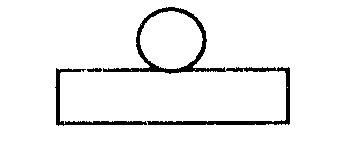 Логопед: На этой карточке мяч лежит на скамейке. А теперь, посмотрите, где мяч? Внизу или вверху скамейки? Кто может сказать, где лежит мяч? Дети: Внизу.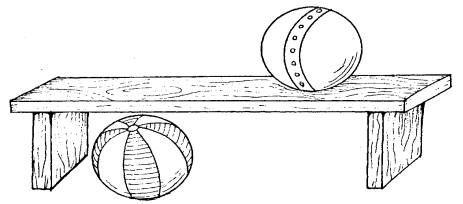 II.Основная часть.Логопед: Когда предмет находится внизу другого предмета, мы используем маленькое слово «ПОД». Это тоже важное слово, и без него мы не поймём, о чем говорится в предложении. Послушайте: положите кубик … стул. Понятно? Дети: Нет.Логопед: А теперь, положите кубик под стул. Понятно?Запомните маленькое слово «ПОД»!Демонстрируется карточка со схемой предлога «ПОД». Дети рассматривают и запоминают изображение.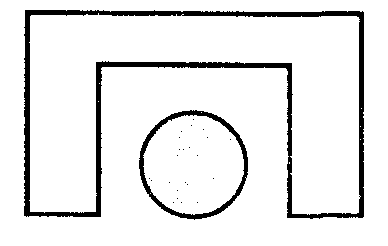 Упражнение «Куда закатился мяч?»Логопед: Посмотрите на картинки и скажите, подо что закатился мяч.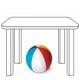 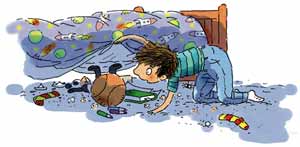     Где спит кот?                                                         Куда спрятался кот?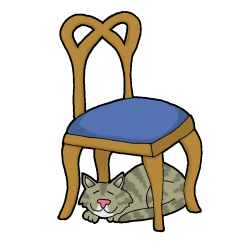 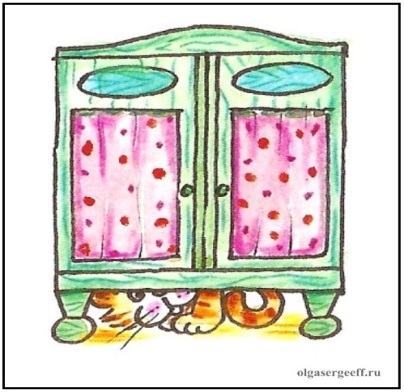 Упражнение «Подними карточку»Детям раздаются схемы маленького слова «ПОД». Логопед по ходу рассказа выставляет карточки на фланелеграф.Логопед: Сейчас я расскажу вам историю про зайчика. Как только вы услышите маленькое слово «ПОД», сразу же поднимайте карточку.Жил-был в лесу Зайчик. Как-то раз гнался за ним Серый Волк. Но наш Зайка был умный и шустрый. Как только Волк начнёт его догонять. Зайка раз, и спрячется под кустик, а Волк мимо пробежит.  Выскочит Зайка и в другую сторону побежит. Опять нагоняет Волк Зайчишку. А тот – шасть, и под берёзку присядет, а потом под ёлочку, под холмик заляжет. Так и не догнал Волк нашего Зайку.Вспомните, куда прятался заяц от волка?Упражнение «Незнайкины ошибки».Логопед: Незнайка опять получил двойку. Он неправильно подобрал маленькое слово в предложении. Давайте исправим ошибки Незнайки.Яблоки упали на яблоню? (под яблоню)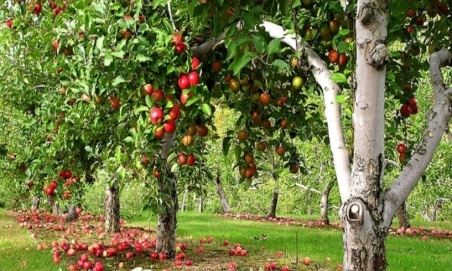 Подберёзовики растут в берёзах? (под берёзами)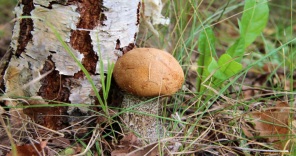 Мышка спряталась в грибок? (под грибок)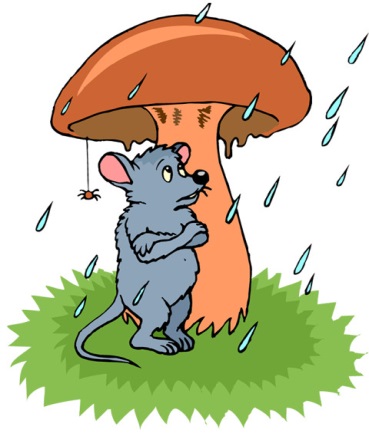 Лисичка вырыла нору на дереве? (под деревом)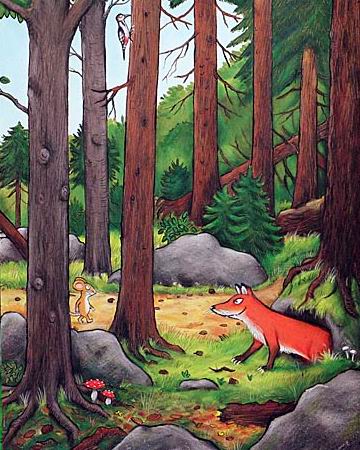 III.Итог занятия.Логопед: Ребята, с каким новым маленьким слово мы познакомились? Составьте любое предложение с маленьким слово «ПОД».